SEMANA DEL 07 DE JUNIO AL 11 DE JUNIO DE 2021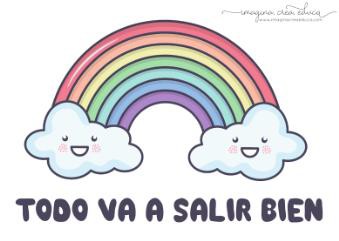 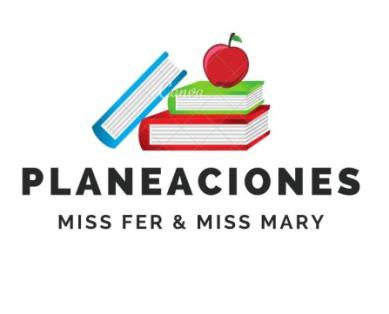 PLAN DE TRABAJOESCUELA PRIMARIA:  	 SEGUNDO GRADOrMAESTRO (A):  	NOTA: si aún no tienes los libros de textos, soló realiza las actividades del cuaderno.NOTA: es importante que veas las clases por la televisión diariamente para poder realizar tus actividades.ASIGNATUR AAPRENDIZAJ E ESPERADOPROGRAM A DE TVACTIVIDADESSEGUIMIENTO Y RETROALIMENTACIÓ NL U N E SEducación Socioemocion alMenciona cómo se relacionan los estados de ánimo con situaciones cotidianas y experiencias pasadas, así como con su estilo valorativo.Vamos a caminarDurante el transcurso de la semana analiza tus estados de ánimo y regístralos con un dibujo en la siguiente tabla.Envía evidencias de tus trabajos al whatsApp de tu maestro (a), tienes hasta las 9:00p.m de cada día.NOTA: no olvides ponerle la fecha a cada trabajo y tú nombre en la parte de arriba.Conocimiento del medioDescribe cambios en la naturaleza a partir de lo que observa en el día y la noche y durante el año.El invierno en nuestro paísResponde en tu libreta:¿Cuándo se celebra el invierno?¿Qué cambios ocurren durante el invierno?Dibuja en tu libreta lo que más te gusta de la época invernal.Envía evidencias de tus trabajos al whatsApp de tu maestro (a), tienes hasta las 9:00p.m de cada día.NOTA: no olvides ponerle la fecha a cada trabajo y tú nombre en la parte de arriba.Lengua maternaAprende y reinventa rimas y coplas.¿Cómo se juegan los juegos?Investiga en diferentes fuentes de información las siguientes preguntas y responde en tu libreta.¿Qué es una copla?¿Cuáles son las características de las coplas? Menciona un ejemplo de copla.Realiza la página 171 de tu libro de español.Vida saludableReconoce sus capacidades al practicar juegos y actividades físicas, mostrando gusto por realizarlas.Paso a paso llegamosColorea los hábitos de cada niño de acuerdo con la clave. Luego, contesta.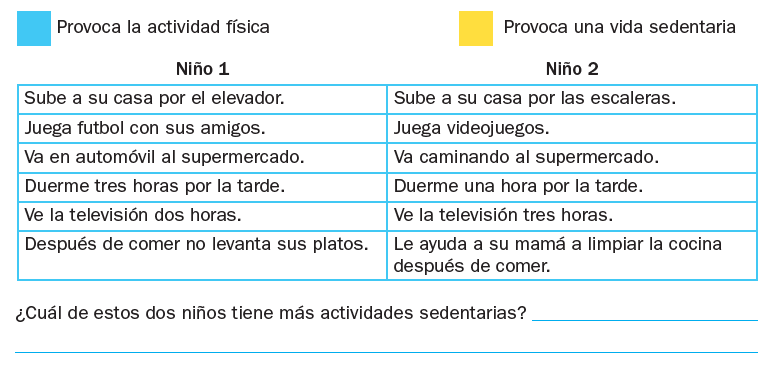 ASIGNATURAAPRENDIZAJE ESPERADOPROGRAMA DE TVACTIVIDADESSEGUIMIENTO Y RETROALIMENTACIÓ NM A R T E SLengua maternaAprende		y reinventa rimas y	coplas(Práctica social: creaciones	y juegos con el lenguaje poético)Jugando con el lenguajeCuenta y escribe cuántos versos tiene cada copla y subraya las palabras que riman.Envía evidencias de tus trabajos al whatsApp de tu maestro (a), tienes hasta las 9:00 p.m de cada día.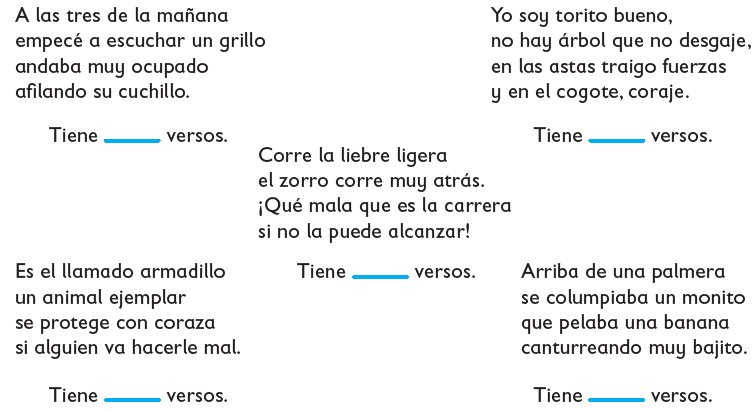 NOTA: no olvides ponerle la fecha a cada trabajo y tú nombre en la parte de arriba.MatemáticasResuelve problemas		de multiplicación con	números naturales menores	que 10.¿Es lo mismo?Observa la ilustración y contesta.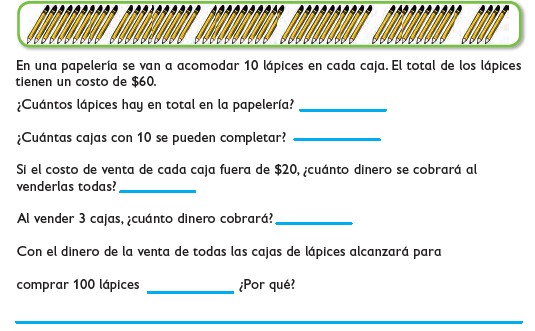 Realiza la página 184 y 185 de tu libro de matemáticas.NOTA: no olvides ponerle la fecha a cada trabajo y tú nombre en la parte de arriba.Formación Cívica y ÉticaDelibera acerca de problemas del	medio ambiente en la escuela		y conciliaUna campaña a favor  del medio ambienteEl día de hoy pondrás un granito de arena para cuidar nuestro medio ambiente, ve al parque más cerca de tu casa y riega un arbolito, puedes adoptar uno de ellos y encargarte de cuidarlo o planta un árbol si te es posible, lo importante es que hagas una buena acción por tu planeta y escribe en el cuaderno como te sentiste al realizar esta actividad.NOTA: no olvides ponerle la fecha a cada trabajo y tú nombre en la parte de arriba.opiniones distintas a favor del bien común.Lee y analiza la página 105 de tu libro de formación.ASIGNATURAAPRENDIZAJE ESPERADOPROGRAMA DE TVACTIVIDADESSEGUIMIENTO Y RETROALIMENTACIÓ NM I É R C O L E SConocimiento del medioDescribe cambios en la naturaleza a partir de lo que observa en el día y la noche y durante el año.Un calendario de las estaciones del añoToma una hoja de tu cuaderno y divídela en 4 partes iguales, haz un dibujo en cada división sobre cada estación del año, lo que consideres más representativo de casa estación.Envía evidencias de tus trabajos al whatsApp de tu maestro (a), tienes hasta las 9:00 p.m de cada día.NOTA: no olvides ponerle la fecha a cada trabajo y tú nombre en la parte de arriba.M I É R C O L E SLengua maternaEscribe textos sencillos para explicar un proceso social sobre el que ha indagado.Escribimos y presentamos nuestra antología de juegosRealiza tu propia antología de coplas, con ayuda de un adulto haz un pequeño libro con hojas blancas, escribe una copla por página.Envía evidencias de tus trabajos al whatsApp de tu maestro (a), tienes hasta las 9:00 p.m de cada día.NOTA: no olvides ponerle la fecha a cada trabajo y tú nombre en la parte de arriba.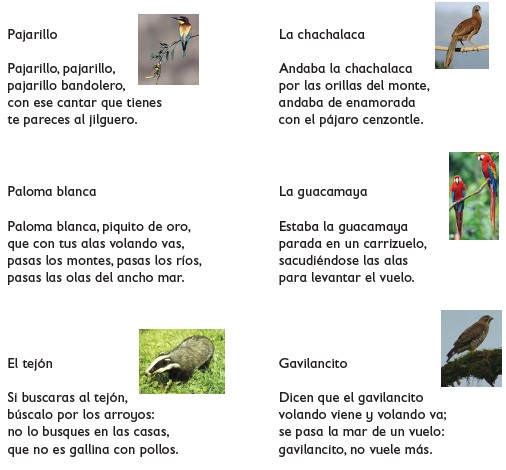 MatemáticasResuelve problemas de multiplicación con números naturales menores que 10Suma y resta para obtener un resultadoResuelve los siguientes problemas.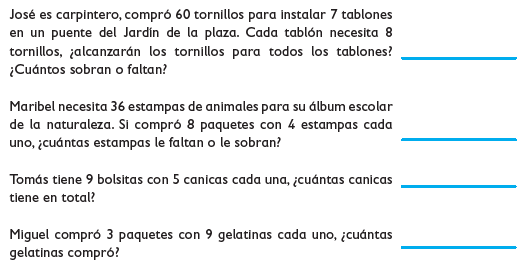 Realiza la página 186 y 187  de tu libro de matemáticas.ASIGNATURAAPRENDIZAJE ESPERADOPROGRAMA DE TVACTIVIDADESSEGUIMIENTO Y RETROALIMENTACIÓ NJ U E V E SMatemáticasEstima, compara y ordena eventos usando unidades convencionales de tiempo: día, semana, mes y añoConstruyendo nuestra línea de vida.	Observa	con	atención	el	calendario	del	2017.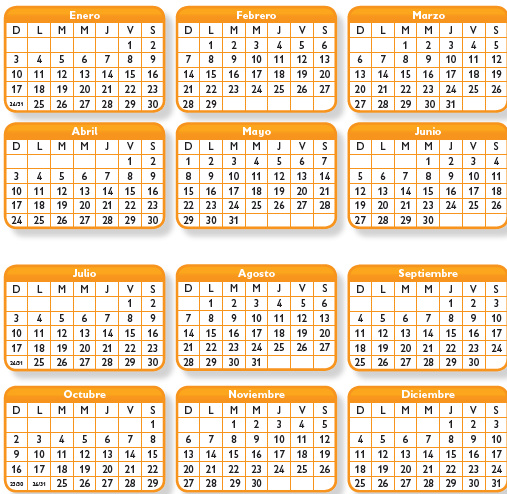 Con color rojo, el mes en que estamos actualmente.Con color verde, el mes en que se celebra la Independencia de México. Con color azul, el mes del Día del Niño.Con color amarillo, el mes en que se celebra la Navidad. Cruza la fecha de tu cumpleaños.Colorea de naranja la fecha del cumpleaños de tu mejor amigo.Envía evidencias de tus trabajos al whatsApp de tu maestro (a), tienes hasta las 9:00 p.m de cada día.NOTA: no olvides ponerle la fecha a cada trabajo y tú nombre en la parte de arriba.Conocimiento del medioDescribe cambios en la naturaleza a partir de lo que observa en el día y la noche y durante el año.Cambios en la naturaleza del lugar donde vivoDurante el año se presentan diversos cambios en la naturaleza, ¿Cuál es tu cambio favorito que se presenta en el lugar dónde vives? ¿Sabías que algunos animales viajan por estaciones? ¿Cómo cuáles?Realiza la página 152 de tu libro de conocimiento.Lengua maternaComparte con otros un relato de tradición oral, de acuerdo con las formas de relatar estos textos en su tradición.Comparto los consejos de los abuelosLos abuelos durante su vida están llenos de experiencias, lo que se convierten en anécdotas para los nietos y a su vez en consejos de vida. Relata en tu libreta una historia que te hayan contado tus abuelitos para compartirla en clase.ASIGNATURAAPRENDIZAJE ESPERADOPROGRAMA DE TVACTIVIDADESSEGUIMIENTO Y RETROALIMENTACIÓ NV I E R N E SMatemáticasEstima, compara y ordena eventos usando unidades convencionales de tiempo: día, semana, mes y año.¿Cuáles animales viven más años?Contesta las preguntas.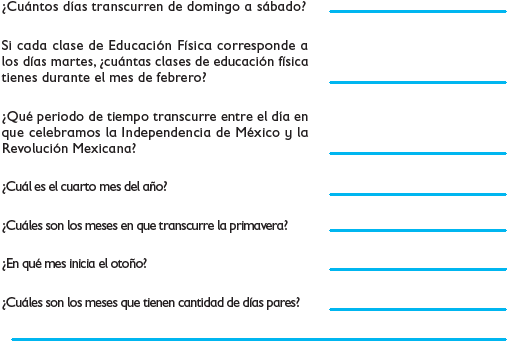 Envía evidencias de tus trabajos al whatsApp de tu maestro (a), tienes hasta las 9:00 p.m de cada día.NOTA: no olvides ponerle la fecha a cada trabajo y tú nombre en la parte de arriba.Realiza la página 189 de tu libro de matemáticas.Conocimiento del medioIdentifica el impacto de acciones propias y de otros en el medioambiente, y participa en su cuidado.Cuidemos el medioambient eUna de las acciones que podemos realizar como familia para cuidar el ambiente es la de reusar, reducir y reciclar, completa el siguiente tríptico con acciones de este tipo.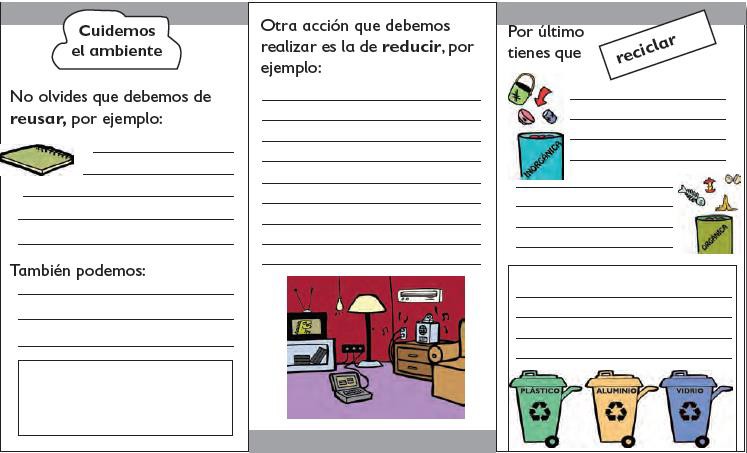 Realiza la página 153 de tu libro de conocimiento.Educación socioemocion alRegula, con ayuda, sus estados de ánimo para lograr su bienestar y mejorar su interacción con las personas.¿Qué llevas ahí?Responde las siguientes preguntas en tu libreta:¿Cómo te sientes hoy?¿Qué cosas te hacen feliz?¿Qué te hace enojar?¿Qué situación te pone triste?Recuerda siempre cambiar todos los sentimientos negativos por pensamientos positivos, así tu día ira mejor.Vida saludableExpresa ideas acerca de la importancia de incluir en su consumo diario alimentos saludables deSabor a marDibuja un producto de tu entidad que contenga estas vitaminas.los distintos grupos.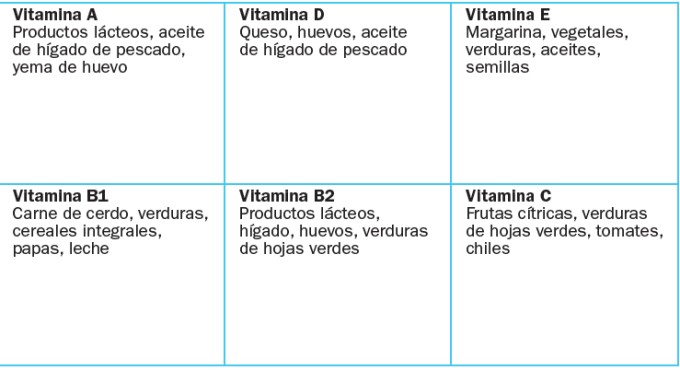 